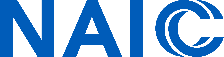 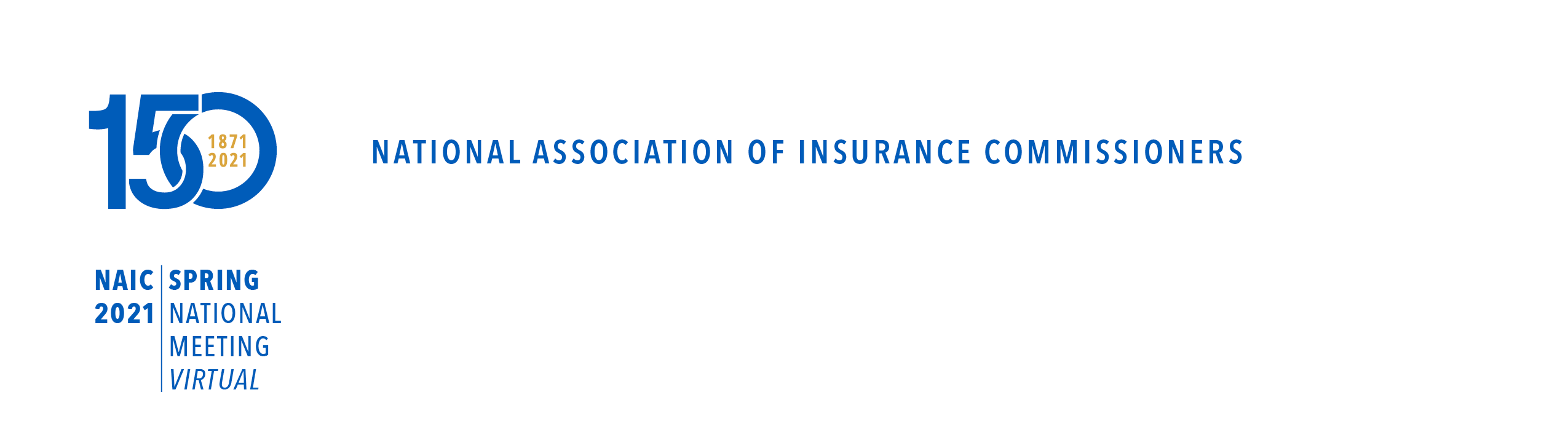 The following states require insurance companies to allow you to obtain at least one kind of Medicare Supplement coverage before you reach age 65 (restrictions noted) (updated 7/28/22):ArkansasCalifornia (excluding those under 65 and with end-stage renal disease (ESRD))Colorado ConnecticutDelaware (only available to those with ESRD)Florida Georgia HawaiiIllinois IdahoKansasKentuckyLouisiana MaineMarylandMassachusetts (excluding those under 65 and with ESRD)Michigan Minnesota Mississippi Missouri Montana New Hampshire New Jersey New York North CarolinaOklahoma Oregon Pennsylvania Rhode IslandSouth Dakota Tennessee Texas Vermont (excluding those under 65 and with ESRD) Virginia (excluding those under 65 and with ESRD)Wisconsin